AMMATTIOSASTO 115 LUOTTAMUSMIEHET 1.1.2019-31.12.2022Pääluottamusmies	                          VarapääluottamusmiesKatja Juopperi                               	     Arja Rantanenkatja.juopperi(at)rovaniemi.fi                     arantanen406(at)gmail.comLuottamusmies                                            LuottamusmiesKirsi Toivola			     Mari Pärnänenkirre1965(at)gmail.com		     mariparnanen(at)gmail.comLuottamusmiesRiitta Keränenriitta.keranen(at)rovaniemi.fiLuottamusmies puh:  040-3566183SUPER AMMATTIOSASTO 115 HALLITUS VUOSIKSI    2022-2023        Puheenjohtaja                                       Kirsi Toivola  puh: 0400-719518                          kirre1965(at)gmail.com            Sihteeri   Mari Pärnänen                                mariparnanen(at)gmail.com                    Taloudenhoitaja Paula PullinenMuut hallituksen jäsenet: Paula Pullinen	 Petteri HeikkiläKatja Juopperi	Mari Pärnänen               Satu HärkönenHox! Ammattiosastosi tapahtumia löydät ao:n omilta sivuilta www.superliitto.fi ammattiosastojen omat sivut numero  115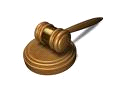 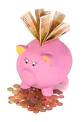 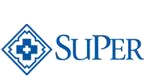 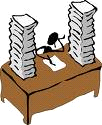 